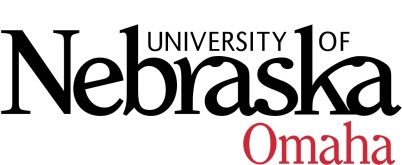 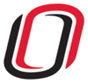 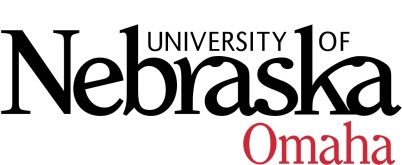 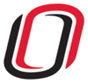 UNIVERSITY OF NEBRASKA AT OMAHAEDUCATIONAL POLICY ADVISORY COMMITTEEAGENDAADDENDUMFriday, December 11, 20158:00 AM202 Eppley Administration Building Discussion/AnnouncementsCurriculumTranslational Biology, PhDZero credit courses (attachment)Credit/No Credit Dual Enrollment (attachment)Public Policy Studies concentration (BGS)Course SyllabiYou may access the system at http://www.unomaha.edu/my/ scroll down to CCMS and click on login. You will be viewing these courses at the VC for Academic Affairs level.New CoursesLATN 2120 Intermediate Latin II, 3 hrs.  SPED 4700 Clinical Practice in Special Education, 6 hrs.JMC 8046 Social Media Measurement and Management, 3 hrs.SPED 3800 Differentiation and Inclusive Practices, 3 hrs.SPED 4870 Practicum with Infants and Toddlers, 3 hrs.SPED 4860 Responsive and Reflective Teaching in Early Childhood, 3 hrs.SOC 4740 Social Justice and Social Change, 3 hrs.TED 2400 Planning for Effective Teaching, 6 hrs.TED 2404 Practicum: Planning for Effective Teaching, 0 hr.TED 3054 English as a Second Language Advanced Practicum, 0 hr.TED 4310 Assessment and Classroom Management for the Elementary Teacher, 3 hrs.TED 4650 Clinical Practice and Seminar: Elementary or Secondary Level, 6 hrs.CMST 8126 Communication and Social Protest, 3 hrs.  Revised Courses:SPED 8500 Basic Clinical Practicum in Speech-Language Pathology, 2 hrs.SPED 8510 Educational Externship in Communication Disorders, 4 hrs.SPED 8520 Medical Externship in Communication Disorders, 4 hrs.ART 1040 Cross-Cultural Survey of Art, 3 hrs.ART 1050 Survey of Western Art History I, 3 hrs.ART 1060 Survey of Western Art History II, 3 hrs.Course Syllabi Description/Prerequisites: LATN 2120 Intermediate Latin II, 3 hrs.Description: This is the fourth semester of a university-oriented two-year sequence of Latin courses. The course will cover the basics of Latin grammar, which will be instrumental in preparing the students for reading Latin primary sources and making connections between their contents and the literatures of Western Europe.Prerequisites: Latin 2110 or placement by instructor’s diagnostic examination.SPED 4700 Clinical Practice in Special Education, 6 hrs.Description: This course provides candidates with experience teaching students with exceptionalities. Observation, participation, and actual teaching in an individually selected placement will be a part of the candidate’s involvement in this course.  This course is intended for candidates who are completing a dual endorsement program (special education and another endorsement).Prerequisites:  GPA minimum of 2.75 and completion of all required coursework in special education. Co-Requisite: TED 4650.JMC 8046 Social Media Measurement and Management, 3 hrs.Description: Social Media Measurement and Management explores the dynamic development of social media platforms within a journalism and media communication context. Students of journalism, broadcasting, public relations, advertising and marketing will examine theories and best practices of social media interaction and engagement.Prerequisites: Undergraduates: JMC 2200; JMC 3350 or JMC 4350 or BRCT 4350 taken previously or concurrently; and minimum cumulative GPA of 2.25.Graduates: Good standing as a UNO graduate student.SPED 3800 Differentiation and Inclusive Practices, 3 hrs.Description: This course provides candidates with experience teaching students with exceptionalities. Observation, participation, and actual teaching in an individually selected placement will be a part of the candidate’s involvement in this course.  This course is intended for candidates who are completing a dual endorsement program (special education and another endorsement).Prerequisites: GPA minimum of 2.75 and completion of all required coursework in special education. Co-Requisite: TED 4650.SPED 4870 Practicum with Infants and Toddlers, 3 hrs.  Description: This advanced practicum is a guided experience for candidates pursuing an emphasis in the area of Early Childhood Inclusive Education (ECIE) birth through age 3. Candidates will be required to demonstrate competencies related to promoting the development of infants and toddlers, and the skills and confidence of their families/caregivers. This is the last practicum course prior to the clinical practice semester.Prerequisites: Completion of ECIE undergraduate courses: TED 2250, TED 2350, SPED 4230, TED 4250, SPED 4830, SPED 4860; GPA 2.75 or higher. Co-requisites: TED 4210 and SPED 4850.SPED 4860 Responsive and Reflective Teaching in Early Childhood, 3 hrs.Description: This course will prepare early childhood inclusive education majors to plan and deliver supports to a diverse array of young children (birth to age 8) and their families. Candidates will be trained in evidence-based practices used for promoting language, problem-solving, motor skills, adaptive behavior, play, and social/emotional growth in young children. There is an emphasis on anti-bias approaches to education, as well as educators’ reflections upon their practices.Prerequisites:  Admission to the Early Childhood Inclusive Education program, TED 2250.Graduate: NoneSOC 4740 Social Justice and Social Change, 3 hrs.Description: This course investigates the economic, political and social constraints on equality present in local, national and global arrangements. Students will gain a theoretical understanding of these conditions as well as those that lead to social change, spanning from day-to-day resistance techniques to large scale social movements.  Students will participate in a service learning or applied project as they explore contemporary social justice issues and learn both theoretical and practical tools needed to become successful change makers, activists, or community organizers. Examples of social justice movements or campaigns form the basis for understanding injustice at a local, national, and global level.Prerequisites:  SOC 1010 and junior standing; or permission of instructor.TED 2400 Planning for Effective Teaching, 6 hrs.Description: TED 2400 provides an initial overview of lesson planning through an introduction to the concepts of standards, objectives, anticipatory sets, instructional strategies, assessments, and closure.   The course also introduces culturally responsive teaching practices which are intentionally supportive of English Language Learners, students with disabilities, and students who live in poverty or other difficult circumstances.  A practicum completed outside of scheduled class time is required.Prerequisites:  EDUC 2010, EDUC 2020 & EDUC 2030; Co-requisite:  TED 2404.TED 2404 Practicum: Planning for Effective Teaching, 0 hr.Description: TED 2404 provides the opportunity to apply the content of TED 2400 in a PK-12 classroom setting.  The practicum includes a minimum of 60 field experience hours and a variety of seminars and orientations. The practicum includes instructional coaching support for candidates.Prerequisites: EDUC 2010, EDUC 2020, and EDUC 2030; Co-requisite:  TED 2400TED 3054 English as a Second Language Advanced Practicum, 0 hr.Description: In school, guided practicum taken in conjunction with TED 3050- Foundations of English as a Second Language. Candidates must demonstrate competencies related to teaching English Language Learners (ELLs) in K-12 classrooms. This is the first of two practicum experiences to complete the field experience requirements for Nebraska Department of Education’s English as a Second Language (ESL) teaching endorsement.Prerequisites: Co-requisite TED 3050 and EDUC 2010TED 4310 Assessment and Classroom Management for the Elementary Teacher, 3 hrs.Description: TED 4310 studies assessment and classroom management principles, effective practices, and assessment and classroom management processes through the elementary curriculum.  A practicum completed outside of scheduled class time is required.Prerequisites: TED 3350, TED 4330 and TED 4340; Co-requisites: TED 4320 and TED 4350TED 4650 Clinical Practice and Seminar: Elementary or Secondary Level, 6 hrs.Description: A supervised teaching experience under the direction of university faculty/supervisor and a cooperating teacher in the candidate's teaching area.Prerequisites: Candidates must complete all course work, have a minimum cumulative GPA of 2.75, and be accepted into Clinical Practice. Co-requisite of the course SPED 4700.CMST 8126 Communication and Social Protest, 3 hrs.Description: This class will examine the role played by communication in movements for social change in contemporary society. We will examine social movements which rely on speeches (i.e. women’s rights movements), social movements which rely on the grassroots political efforts of their members (i.e. the environmental rights movement) and the overall strategies of persuasion utilized in movements which seek social change, including emerging communication technologies.Prerequisites: Undergraduates--Junior Standing; 2.25 GPA; Graduates—Non-degree or admission to School of Communication M.A. program.Revised Courses:SPED 8500 Basic Clinical Practicum in Speech-Language Pathology, 2 hrs.Description: These courses are designed to provide the speech-language pathology candidate with experiences of a clinical nature prior to intensive participation in practica in the educational, medical, clinical, and/or other rehabilitation settings.Prerequisites: Graduate standing in speech/language pathology, 3.0 GPA overall.  Permission from program faculty.SPED 8510 Educational Externship in Communication Disorders, 4 hrs.Description: This course is designed to provide the speech-language pathology candidate with experiences of a clinical nature in educational settings.  The purpose of the course is to advance the candidate's skills in the evaluation and management of communication and swallowing disorders.Prerequisites: Three semesters of SPED 8500 unless otherwise indicated plus permission.SPED 8520 Educational Externship in Communication Disorders, 4 hrs.Description: This course is designed to provide the speech-language candidate with experiences of a clinical nature in medical settings.  The purpose is to advance the candidates' skills in the evaluation and management of communication and swallowing disorders.Prerequisites: Successful completion of three semesters of SPED 8500 unless otherwise indicated plus permission.ART 1040 Cross-Cultural Survey of Art, 3 hrs.Description: Explores the painting, sculpture and decorative arts of five cultures: Pre-Columbian, Native American, Asian, European and African. Students explore reasons for making art and its relationship to the religion, politics and everyday life of the cultures. Also explores influence of these cultures on contemporary American art.Prerequisites: None. Lab fee required.ART 1050 Survey of Western Art History I, 3 hrs.Description: A survey of the major developments in painting, sculpture and architecture from Paleolithic cave paintings through the Middle Ages.Prerequisites: None. ART 1060 Survey of Western Art History II, 3 hrs.Description: A survey of the major developments in painting, sculpture and architecture from the Renaissance to the 20th century. Lab fee required.Prerequisites: None. Meeting Dates 8:00-9:30, Eppley Administration Building 202:Friday, October 9, 2015Friday, November 13, 2015Friday, December 11, 2015Friday, January 8, 2016Friday, February 12, 2016Friday, March 11, 2016Friday, April 8, 2016Friday, May 13, 2016